To be returned before October 30, 2020
to Émélie Patenaude
by email 
patenaudee@grics.caNote: Due to logistical reasons, we may have to limit your participation to one of the two meetings. We will send a confirmation of your participation by November 2, 2020.Thank you for your collaboration!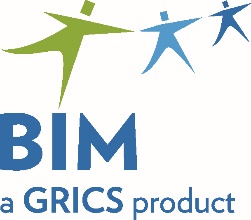 	Registration Form	Evaluation Specifications Presentation Session ProgramDatesLocationAccounting  DVS 5731Comptabilité  DEP 5231November 19, 20208:45 a.m. to 4:30 p.m.December 10, 2020
8:45 a.m. to 4:30 p.m.Virtual MeetingYou will receive a link allowing you to access the meetings a few days before they take place.School Board:Centre:Telephone:First Participant:Email:Present:Both November 19 AND December 10 	 (check)Only November 19	 (check)Only December 10	 (check)Second Participant:Email:Present:Both November 19 AND December 10	 (check)Only November 19	 (check)Only December 10	 (check)